https://www.e-olymp.com/uk/problems/678ПрацівникиНа заводі кожна з N деталей може бути обробленою на одному з двох верстатів: A або B. Кожна деталь має порядковий номер від 1 до N. До обробки деталі поступають послідовно, у відповідності зі своїми номерами. Кількість деталей завжди парна.Існують правила, за якими визначається чи можна обробляти деталь на певному верстаті.Якщо на поточний момент на верстаті B була оброблена така ж кількість деталей, як і на верстаті A, то наступна деталь повинна бути оброблена на верстаті A.У підсумку на кожному з верстатів повинно бути оброблено однакову кількість деталей.Скільки існує людей, стільки і думок. Кожен із працівників цього заводу запропонував свою послідовність обробки деталей, причому всі пропозиції виявилися різними, але такими, що задовольняють правилам 1 і 2.Напишіть програму, що за інформацією про кількість деталей N визначає максимальну можливу кількість працівників заводу.Вхідні даніОдне парне число N (2 ≤ N ≤ 28) - кількість деталей, яку необхідно обробити.Вихідні даніВивести одне ціле число - максимальну можливу кількість працівників заводу.Ліміт часу 1 секундаЛіміт використання пам'яті 64 MiBВхідні дані4Вихідні дані2https://www.e-olymp.com/uk/problems/2479Баланс дужокЄ рядок, що містить дужки ( ) та [ ]. Дужковий вираз вважається правильним, якщо:він є порожнімякщо A та B правильні, то AB правильноякщо A правильно, то (A) та [A] правильніНапишіть програму, яка за вхідним рядком, що містить дужковий вираз, визначить його правильність. Довжина рядка не більша за 128символів.Вхідні даніПерший рядок містить кількість тестів n. Кожний з наступних n рядків містить вираз, який складається із дужок ( ) та [ ].Вихідні даніДля кожного тесту вивести в окремому рядку "Yes", якщо вираз є правильним і "No" інакше.Ліміт часу 1 секундаЛіміт використання пам'яті 122.49 MiBВхідні дані #13([])(([()])))([()[]()])()Вихідні дані #1YesNoYeshttps://www.e-olymp.com/uk/problems/4680ДелителиЗа заданим натуральним числом n обчислити кількість натуральних чисел, які є дільниками n! (факторіала числа n).Наприклад, при n = 4, n! = 4 * 3 * 2 * 1 = 24. Це число має наступні дільники: 1, 2, 3, 4, 6, 8, 12, 24. Таким чином, шукана кількість становить 8.Вхідні даніОдне ціле число n (1 ≤ n ≤ 45).Вихідні даніВивести одне ціле число – кількість дільників числа n!Ліміт часу 1 секундаЛіміт використання пам'яті 122.17 MiBВхідні дані4Вихідні дані8https://www.e-olymp.com/uk/problems/223ЕволюціяПід час досліджень, присвячених появі життя на планеті Олімпія, вченими було зроблено декілька сенсаційних відкриттів:1. Усі живі організми планети походять від однієї бактерії Bitozoria Programulis.2.Еволюція проходила крок за кроком (за припущенням вчених – під час змін клімату на планеті).3.На кожному кроці еволюції з кожного виду утворювалися рівно два підвиди, а попередній вид зникав.4.Якщо вважати появу бактерії Bitozoria Programulis першим кроком еволюції, то нині існуючі живі організми знаходяться на n-му кроці.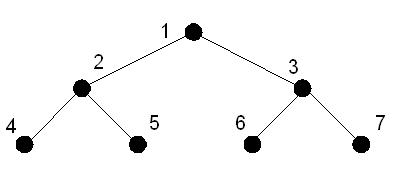 Щоб не вигадувати назви під час досліджень, вчені пронумерували всі види організмів, що будь-коли існували на планеті. Для цього вони намалювали дерево еволюції із коренем Bitozoria Programulis, яка отримала номер 1. Далі нумерували види кожного кроку еволюції зліва направо. Таким чином безпосередні підвиди Bitozoria Programulis отримали номери 2 та 3. Наступними були занумеровані види третього кроку еволюції – підвиди виду 2 отримали номери 4 та 5, а виду 3 - номери 6 та 7, і т.д.Напишіть програму, яка за номерами двох видів обчислить номер виду їх найближчого спільного предка у дереві еволюції.Вхідні даніПерший рядок містить кількість етапів еволюції n (1 ≤ n ≤ 100), що відбулися на планеті Олімпія до теперішнього часу. Другий та третій рядки містять по одному натуральному числу, що представляють номери видів, для яких потрібно знайти номер їх найближчого спільного предка.Вихідні даніВивести одне натуральне число - номер найближчого предка для двох видів.Ліміт часу 1 секундаЛіміт використання пам'яті 122.17 MiBВхідні дані #141512Вихідні дані #13Вхідні дані #218233016233008Вихідні дані #214563https://www.e-olymp.com/uk/problems/987ЦвяхиНа прямій дощечці вбито цвяхи. Довільні два цвяхи можна з'єднати ниточкою. Потрібно з'єднати деякі пари цвяшків ниточками так, щоб до кожного цвяха була прив'язана хоча б одна ниточка, а сумарна довжина усіх ниточок була мінімальною.Вхідні даніУ першому рядку кількість цвяхів n (1 ≤ n ≤ 100). У наступному рядку записано n чисел - координати усіх цвяхів (невід'ємні цілі числа, які не перевищують 10000).Вихідні даніВивести мінімальну сумарну довжину всіх ниточок.Ліміт часу 1 секундаЛіміт використання пам'яті 122.17 MiBВхідні дані #154 10 0 12 2Вихідні дані #16Сначала отсортируем гвоздики по возрастанию координат. Решим следующую подзадачу: найдем минимальную длину веревочек, необходимую для того, чтобы связать первые k гвоздиков согласно условию (обозначим требующуюся для этого длину веревочек ak).Можно считать, что любая ниточка связывает два соседних гвоздика (иначе ее можно разрезать на несколько частей, связывающих все гвоздики между теми, которые связывала наша ниточка изначально).Научимся вычислять ak. Заметим, что в оптимальной конфигурации (для первых k гвоздиков) между последним (k-м) и предпоследним ((k-1)-м) гвоздиками ниточка есть всегда, а вот между предпоследним ((k-1)-м) и предпредпоследним ((k-2)-м) она может либо быть, либо не быть. В первом случае первые k-1 гвоздиков удовлетворяют условию задачи, во втором - первые k-2. Значит ak=min(ak-1,ak-2)+lk-1,k, где lk-1,k - расстояние между k-м и k-1-м гвоздиками (в отсортированном массиве). Для удобства вычислений удобно ввести фиктивные первый и нулевой элементы равные 0 и бесконечности соответственно (в реальной программе в роли бесконечности обычно выступает какое-нибудь достаточно большое число, например для данной задачи вполне подойдет 30000). Теперь последовательно заполняя массив a с помощью данной формулы, мы получим верный ответ на поставленную задачу в элементе aN.Число действий, выполненных данным алгоритмом, пропорционально N.#include "iostream"#include "algorithm"using namespace std;long int  n,a[1000],b[1000];int main(){cin>>n;for(int i=1;i<=n;i++) cin>>a[i];/*for (int i=0;i<n-1;i++)  for (int j=0;j<n-1;j++) if (a[j]>a[j+1])swap(a[j],a[j+1]);*/sort(a+1,a+n+1);//for(int i=1;i<=n;i++) cout<<a[i]<<" ";cout<<endl;b[0]=0;b[1]=3000000;for (int i=2; i<=n;i++)b[i]=min(b[i-1],b[i-2])+a[i]-a[i-1];//for(int i=0;i<=n;i++) cout<<b[i]<<" ";cout<<endl;cout<<b[n]<<endl;return 0;}